Supplemental Figure 1. Description of a Simulation Scenario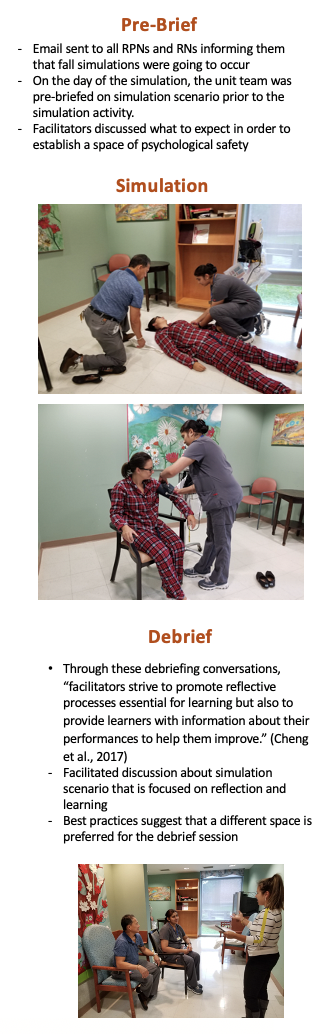 Simulation Scenario: Miss. Janet Smith (who prefers to be called Jane) is a 75 year old woman with a long-standing history of social anxiety disorder and, recently, worsening osteoporosis.  She was admitted to the Perley Rideau one month ago. Jane ambulates independently, but has experienced a functional decline in her ability to complete Activities of Daily Living (ADL) and Instrumental ADLs independently or safely. She was never married and has lived alone for all her adult life. She has a heightened fear of falling because she doesn’t want to be the center of attention of others.  Set-up was simple. The nurse actor, wearing pajamas and sock feet, lay supine on the floor across the room from a chair, sofa, or bed, and near a bookshelf or table with a book on it. A pair of shoes was placed near the sofa and a book was strewn on the floor. The lead RN, in the role of observer, started the timer and activated the emergency call bell. The alarm alerted the staff on the unit of an emergency in the room. This marks the beginning of the simulation. Use of the emergency bell was intentional in order to mimic the urgent response to a real fall. Once staff arrived, the actor role-played the resident by following a verbal and non-verbal script to guide participants through the simulation. In addition, the actors have been trained on how to provide subtle hints to participants, should they not know how to respond to aspects of the simulation.Simulation Scenario: Miss. Janet Smith (who prefers to be called Jane) is a 75 year old woman with a long-standing history of social anxiety disorder and, recently, worsening osteoporosis.  She was admitted to the Perley Rideau one month ago. Jane ambulates independently, but has experienced a functional decline in her ability to complete Activities of Daily Living (ADL) and Instrumental ADLs independently or safely. She was never married and has lived alone for all her adult life. She has a heightened fear of falling because she doesn’t want to be the center of attention of others.  Set-up was simple. The nurse actor, wearing pajamas and sock feet, lay supine on the floor across the room from a chair, sofa, or bed, and near a bookshelf or table with a book on it. A pair of shoes was placed near the sofa and a book was strewn on the floor. The lead RN, in the role of observer, started the timer and activated the emergency call bell. The alarm alerted the staff on the unit of an emergency in the room. This marks the beginning of the simulation. Use of the emergency bell was intentional in order to mimic the urgent response to a real fall. Once staff arrived, the actor role-played the resident by following a verbal and non-verbal script to guide participants through the simulation. In addition, the actors have been trained on how to provide subtle hints to participants, should they not know how to respond to aspects of the simulation.Simulation Scenario: Miss. Janet Smith (who prefers to be called Jane) is a 75 year old woman with a long-standing history of social anxiety disorder and, recently, worsening osteoporosis.  She was admitted to the Perley Rideau one month ago. Jane ambulates independently, but has experienced a functional decline in her ability to complete Activities of Daily Living (ADL) and Instrumental ADLs independently or safely. She was never married and has lived alone for all her adult life. She has a heightened fear of falling because she doesn’t want to be the center of attention of others.  Set-up was simple. The nurse actor, wearing pajamas and sock feet, lay supine on the floor across the room from a chair, sofa, or bed, and near a bookshelf or table with a book on it. A pair of shoes was placed near the sofa and a book was strewn on the floor. The lead RN, in the role of observer, started the timer and activated the emergency call bell. The alarm alerted the staff on the unit of an emergency in the room. This marks the beginning of the simulation. Use of the emergency bell was intentional in order to mimic the urgent response to a real fall. Once staff arrived, the actor role-played the resident by following a verbal and non-verbal script to guide participants through the simulation. In addition, the actors have been trained on how to provide subtle hints to participants, should they not know how to respond to aspects of the simulation.